                           Casa Județeană de Pensii......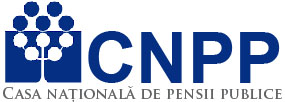 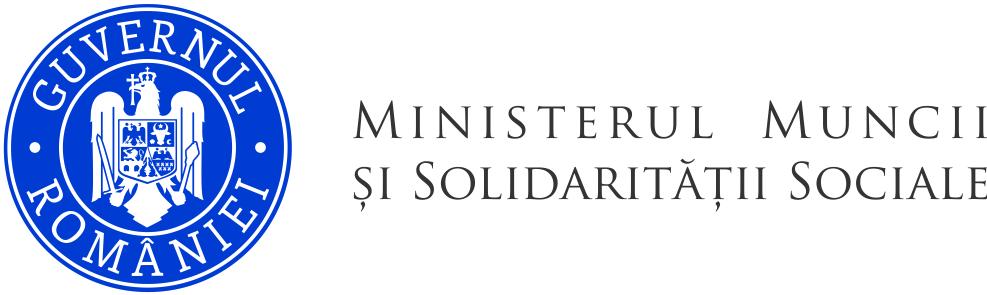                                                                                         Nr............/................INFORMARE ANGAJATORCătre: ............................................................., CUI ....................................., Adresa/sediul: Loc................................, str.........................................., nr........., jud/sector..................., cod poştal......................Adresa e-mail: .........................Conform art. 106 alin.(5) din Legea nr. 263/2010 privind sistemul unitar de pensii publice, modificată și completată, vă comunicăm următoarele date: Prezenta comunicare are caracter informativ.  		Directorul Executiv/Director Executiv AdjunctNume şi prenumeTip decizie de pensionareData emiterii deciziei de pensionareGheorghe MarinDecizie de admitere privind acordarea pensiei pentru limită de vârstă14.04.2022Vasile Aurel Decizie de respingere privind acordarea pensiei anticipată parţială14.04.2022